Learning Targets: I can solve real world problems involving decimals.I can solve real world unit rate problems with decimals.I can solve real world percent problems.Mastery Scoring SheetOverall score: __________/12		____________%Learning Target 1: I can solve real world problems involving decimals.Questions: 2, 4, 5Score: ___________/ 3		Circle:			Met		Did not meetLearning Target 2: I can solve real world unit rate problems with decimals.Questions: 3, 6, 7Score: ___________/ 3		Circle:			Met		Did not meetLearning Target 3 I can solve real world percent problems.Questions: 1, 8, 9Score: ___________/ 3		Circle:			Met		Did not meetShort response question: (3 pt. rubric)Score: ___________/ 3Correct	 = 3 pts.		Partially Correct = 1 OR 2 pts.		Incorrect = 0 pts.	Notes:Learning Targets: I can solve real world problems involving decimals.I can solve real world unit rate problems with decimals.I can solve real world percent problems._______ 1. In Ms. Perron’s class, 75% of the students are boys.  There are 18 boys in the class.  What is the total number of students in Ms. Perron’s class?A. 6				B. 14				C. 24				D. 57________ 2. Identify the correct number sentence to solve the following problem:Jada’s bag weighed 5.06 lbs.  Tayvon’s bag weighed 6.1 lbs.  How much more did Tayvon’s bag weigh than Jada’s bag?A. 5.06 – 6.1 =		B. 5.06 + 6.1 =		C. 6.1 – 5.06 =		D. 6.1(5.06) =________ 3. Avante walked 11/2 miles in 22.5 minutes.  Avante walked at a constant rate.  How long did it take him to walk 1 mile?A. 40 minutes		B. 15 minutes		C. 0.067 minutes		D. 20.09 minutes________ 4. Identify the correct number sentence to solve the following problem:Jayden went shopping for school supplies.  He spent $5.45 on a notebook.  He also purchased a package of 20 pencils for $2.30.  What is the price of 1 pencil?A. 20/2.3 =			B. 2.3(20) =			C. 2.30 + 20 =		D. 2.3/20 =________ 5. Identify the correct operation to solve the following problem:Ms. Rabinowitz saved 14 water bottles for the recycling drive.  Ms. Sullivan saved 0.75 as many bottles as Ms. Rabinowitz.  How many water bottles did Ms. Sullivan save?A. addition			B. subtraction		C. multiplication		D. division________ 6. A company paid $88.80 for 4 cases of printer paper.  Each case contained 12 packages of paper.  Next month the company’s manager needs to order 180 packages of the same paper.  If the price per package does not change, what would be the total cost of next month’s order?A. $15,984			B. $333			C. $1,065.50			D. $3,996________ 7. Kim rode her bicycle 106.75 miles in 7 weeks, riding the same distance per week.  Eric rode his bicycle 73.75 miles in 5 weeks, riding the same distance per week.  Which statement correct compares the number of miles per week they rode?A. Kim rode 5 more miles per week than Eric rode	B. Kim rode 0.5 more miles per week than Eric rodeC. Eric rode 0.5 more miles per week than Kim rode	D. Kim rode 0.01 more miles per week than Eric rode________ 8. The diagram below shows the percentage of people attending a football game who were supporters of either the home team or visiting team.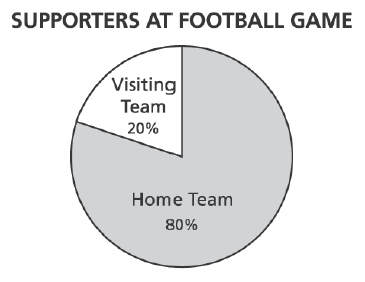 If the total number of people at the game was 64,000, how many people were supporters of the home team?A. 12,800			B. 38,400			C. 48,000			D. 51,200________ 9. Mr. Warnock went grocery shopping.  The bill came to $85.25.  There is a 71/2% sales tax.  How much did Mr. Warnock pay in total?A. $91.64			B. $91.65			C. $6.39			D. $78.8610. Alyiah went shopping with $105.75 in her wallet.  She found a shirt that cost $36.50.   She has a 25% off coupon to use on her purchase.  After the discount, there is an 8.5% sales tax.  How much money did Alyiah have left after purchasing the new shirt?Show your work:Answer:__________________________________________Explain in complete sentences how you determined your answer, using your math vocabulary. _______________________________________________________________________________________________________________________________________________________________________________________________________________________________________________________________